IĞDIR ÜNİVERSİTESİ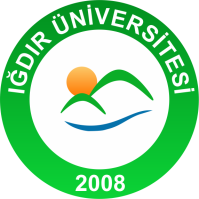 İŞ AKIŞ ŞEMASIIĞDIR ÜNİVERSİTESİİŞ AKIŞ ŞEMASIIĞDIR ÜNİVERSİTESİİŞ AKIŞ ŞEMASIIĞDIR ÜNİVERSİTESİİŞ AKIŞ ŞEMASIBirim Adı          :  Fen-Edebiyat Fakültesi Dekanlığı                                     Form No       : 30.09.2020 Rev11Faaliyet/Süreç :  Doğum Sonrası Çocuk Yardımı Süreci                             Sayfa Sayısı  : 2Birim Adı          :  Fen-Edebiyat Fakültesi Dekanlığı                                     Form No       : 30.09.2020 Rev11Faaliyet/Süreç :  Doğum Sonrası Çocuk Yardımı Süreci                             Sayfa Sayısı  : 2Birim Adı          :  Fen-Edebiyat Fakültesi Dekanlığı                                     Form No       : 30.09.2020 Rev11Faaliyet/Süreç :  Doğum Sonrası Çocuk Yardımı Süreci                             Sayfa Sayısı  : 2Birim Adı          :  Fen-Edebiyat Fakültesi Dekanlığı                                     Form No       : 30.09.2020 Rev11Faaliyet/Süreç :  Doğum Sonrası Çocuk Yardımı Süreci                             Sayfa Sayısı  : 21.SÜREÇ GİRDİLERİDoğum Raporu  Çocuğun Kimlik Belgesi  Aile Bildirim Formu1.SÜREÇ GİRDİLERİDoğum Raporu  Çocuğun Kimlik Belgesi  Aile Bildirim Formu2.SÜREÇ ÇIKTILARIAile Bildirim formu2.SÜREÇ ÇIKTILARIAile Bildirim formu3.İLGİLİ KANUN MADDELERİ657 Sayılı Kanun 202.maddesi3.İLGİLİ KANUN MADDELERİ657 Sayılı Kanun 202.maddesi3.İLGİLİ KANUN MADDELERİ657 Sayılı Kanun 202.maddesi3.İLGİLİ KANUN MADDELERİ657 Sayılı Kanun 202.maddesi4.KULLANILAN DÖKÜMANLARAile Bildirim Formu4.KULLANILAN DÖKÜMANLARAile Bildirim Formu4.KULLANILAN DÖKÜMANLARAile Bildirim Formu4.KULLANILAN DÖKÜMANLARAile Bildirim Formu5.KULLANILAN KAYNAKLARMaaş Mutemeti Telefon, Faks Bilgisayar, Bilgisayar Programları ,İnternet• Memur5.KULLANILAN KAYNAKLARMaaş Mutemeti Telefon, Faks Bilgisayar, Bilgisayar Programları ,İnternet• Memur5.KULLANILAN KAYNAKLARMaaş Mutemeti Telefon, Faks Bilgisayar, Bilgisayar Programları ,İnternet• Memur5.KULLANILAN KAYNAKLARMaaş Mutemeti Telefon, Faks Bilgisayar, Bilgisayar Programları ,İnternet• MemurHAZIRLAYANKONTROL EDENKONTROL EDENONAYLAYANMutemetFakülte SekreteriFakülte SekreteriDekanIĞDIR ÜNİVERSİTESİFen-Edebiyat Fakültesi DekanlığıDOĞUM SONRASI ÇOCUK YARDIMI SÜRECİ İŞ AKIŞ ŞEMASIIĞDIR ÜNİVERSİTESİFen-Edebiyat Fakültesi DekanlığıDOĞUM SONRASI ÇOCUK YARDIMI SÜRECİ İŞ AKIŞ ŞEMASIIĞDIR ÜNİVERSİTESİFen-Edebiyat Fakültesi DekanlığıDOĞUM SONRASI ÇOCUK YARDIMI SÜRECİ İŞ AKIŞ ŞEMASIIĞDIR ÜNİVERSİTESİFen-Edebiyat Fakültesi DekanlığıDOĞUM SONRASI ÇOCUK YARDIMI SÜRECİ İŞ AKIŞ ŞEMASIİŞ AKIŞIİŞ AKIŞIİŞ AKIŞISORUMLULARİlgili PersonelMaaş MutemetMaaş Mutemeti Maaş Mutemeti Fakülte Sekreteri Dekan Maaş Mutemeti Maaş MutemetiHAZIRLAYANKONTROL EDENONAYLAYANONAYLAYANMutemetFakülte SekreteriDekanDekan